BOOKING FORMTuesday 26 January 2016Learning Through Serious Case Reviews Meeting(10 am – 12 noon)at Newcourt Community CentreBlakeslee Drive, Exeter, EX2 7FNORGANISATION NAME ……………………………………...……………………………...……………..NAME OF PERSON COMPLETING FORM: ……………………………………………….…..…………E-MAIL: ………………………………………………………………………………………………….........POSITION IN ORGANISATION…...…….……………………………TEL NO........………....................Please return this booking form to:juliet@voycdevon.org.uk  orVOYC (Devon), YFC Centre, Retail Park Close, Marsh Barton Road, EXETER, EX2 8LG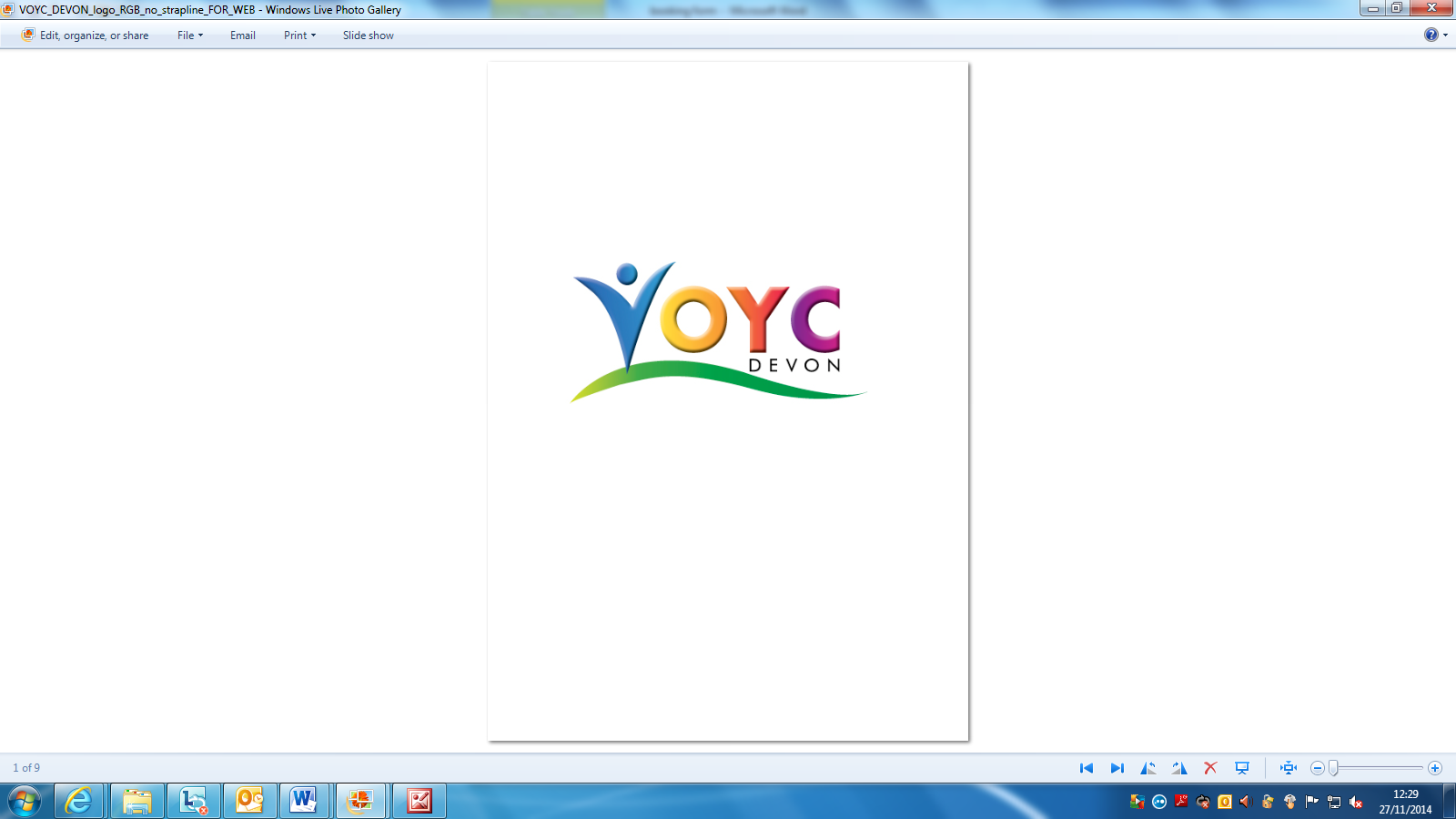 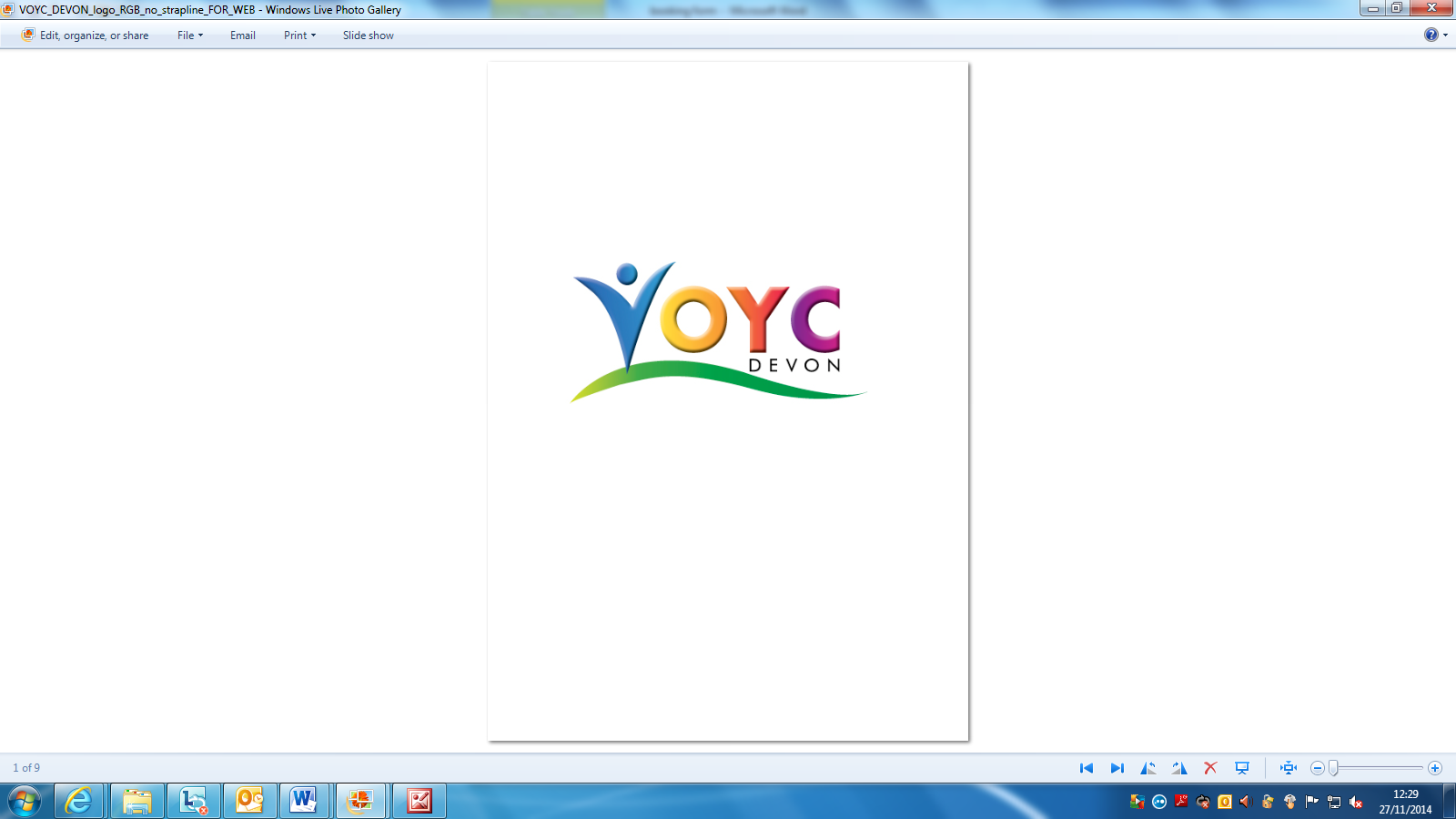 Name of person attendingName of person attending1324